Referral Source: 	Relationship / Connection to Client: If this referral is being completed on behalf of the family has the family been informed of the referral and given consent to mail / fax to be sent to CMHA WW.		Yes 	No 	Consents are attached Client DOB:   Gender:   Health card number: 	Parent(s)/Guardian(s) Name(s):  / 
Childs primary Address: 
Primary Residence Phone #:       Guardian Mobile:  
Alternate Guardian Mobile:  	Please tick preferred number to contactPlease note if the family is moving out of Wellington County in the immediate future the referral should be redirected to support services in their new community.Custody arrangements: NA Y N 		Legal Agreement in place: Y N 
Copy of Agreement Attached  				Copy of Agreement on file at CMHAWW *If custody arrangement in place:
Shared Custody				   Both Parents will attend intake
Parents request separate Intake Meetings        Both Parents aware of referral	Diagnosis documentation attached     	Copy of custody documents attached	Consents are attachedThe application will not be processed if documentation is not received with the referral.The application will be returned to referral source.	Family / individual has been informed that CMHA requires proof of eligibility (i.e. letter/document from referring Ontario Doctor or Psychologist detailing diagnosis and signed by the corresponding physician or psychologist)
NOTE: Documentation must be signed by a Doctor, Psychologist. Documentation signed by a nurse practitioner, physician assistant or a nurse will not be accepted by the ministry.	Currently receiving ACSD	Requires Support to complete ACSD application 	Family requesting CMHA WW to be the transfer payment agency for SSAH funds	Disability Tax Credit discussed Reminder: Eligibility is determined by the Ministry of Community Children and Social Services as perSpecial Services at Home Guidelines (April 1, 2018).Is the individual already connected to a Family Support Options coordinator for SSAH or MFTD funding at CMHA WW.Name of Coordinator: Is a sibling already accessing services via Family Support Options at CMHA WW. Name of Coordinator: Additional Information: Signature: 		Date: 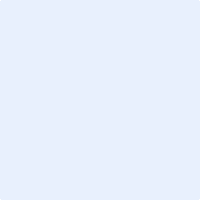 Please send via fax to: 1-844-437-3329Or mail to: 80 Waterloo Av. Guelph ON N1H 0A1Referrals may also be dropped in person to the above address, addressed to Colleen Scott.NOTE: When faxing an email must also be sent to cscott@cmhaww.ca providing the date of the referral and initials of the client, this will allow for an email in reply confirming receipt of the referral.CC: 	Client Family: 					Date: 	Referral Source / GP: 				Date: 	Other:							Date: Date: Name of individual: CID:  Date: Name of individual: CID: 